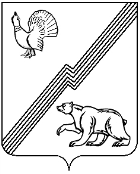 АДМИНИСТРАЦИЯ ГОРОДА ЮГОРСКАХанты-Мансийского автономного округа - ЮгрыПОСТАНОВЛЕНИЕ от 25.10.2018                                                                                                                         № 2923Об утверждении Перечня муниципального имущества, свободного от прав третьих лиц (за исключением права хозяйственного ведения, права оперативного управления, а также имущественных прав субъектов малого и среднего предпринимательства)В соответствии с Федеральным законом от 24.07.2007 № 209-ФЗ «О развитии малого и среднего предпринимательства в Российской Федерации», постановлением администрации города Югорска от 19.10.2018 № 2890 «Об утверждении Положения о порядке формирования, ведения, обязательного опубликования перечня муниципального имущества, свободного от прав третьих лиц (за исключением права хозяйственного ведения, права оперативного управления, а также имущественных прав субъектов малого и среднего предпринимательства)»:Утвердить Перечень муниципального имущества, свободного от прав третьих лиц (за исключением права хозяйственного ведения, права оперативного управления, а также имущественных прав субъектов малого и среднего предпринимательства (приложение).Признать утратившими силу постановления администрации города Югорска:- от 07.08.2015 № 2778 «Об утверждении Перечня муниципального имущества муниципального образования городской округ город Югорск, предоставляемого во владение и (или) пользование субъектам малого и среднего предпринимательства»;- от 09.02.2017 №348 «О внесении изменений в постановление администрации города Югорска от 07.08.2015 № 2778 «Об утверждении Перечня муниципального имущества муниципального образования городской округ город Югорск, предоставляемого во владение и (или) пользование субъектам малого и среднего предпринимательства»3. Опубликовать постановление в официальном печатном издании города Югорска и разместить на официальном сайте администрации города Югорска.4. Контроль за исполнением настоящего постановления возложить на первого заместителя главы города – директора Департамента муниципальной собственности и градостроительства администрации города Югорска С.Д. Голина.Глава города Югорска                                                                                                 А.В. Бородкин